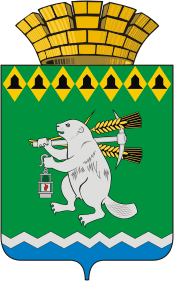 Администрация Артемовского городского округаПОСТАНОВЛЕНИЕот ______________	         						          № _________Об утверждении Порядка сообщения о возникновении личной заинтересованности при исполнении должностных обязанностей, которая приводит или может привести к конфликту интересов, руководителями муниципальных учреждений, функции и полномочия учредителя которых осуществляет Администрация Артемовского городского округа, и муниципальных унитарных предприятий Артемовского городского округаВ целях осуществления контроля за соблюдением требований законодательства по противодействию коррупции, в соответствии со статьей 13.3 Федерального закона от 25 декабря 2008 года № 273-ФЗ «О противодействии коррупции», руководствуясь статьями 30, 31 Устава Артемовского городского округа,ПОСТАНОВЛЯЮ:1. Утвердить Порядок сообщения о возникновении личной заинтересованности при исполнении должностных обязанностей, которая приводит или может привести к конфликту интересов, руководителями муниципальных учреждений, функции и полномочия учредителя которых осуществляет Администрация Артемовского городского округа, и муниципальных унитарных предприятий Артемовского городского округа (Приложение).2. Управлению образования Артемовского городского округа (Багдасарян Н.В.) разработать Порядок сообщения руководителями муниципальных образовательных организаций Артемовского городского округа о возникновении личной заинтересованности при исполнении должностных обязанностей, которая приводит или может привести к конфликту интересов и обеспечить контроль за его соблюдением. Срок – 03.04.2023.3. Черниковой Н.А., ведущему специалисту отдела организации и обеспечения деятельности Администрации Артемовского городского округа, ознакомить с настоящим постановлением руководителей муниципальных учреждений, функции и полномочия учредителя которых осуществляет Администрация Артемовского городского округа, и муниципальных унитарных предприятий Артемовского городского округа.4. Постановление опубликовать в газете «Артемовский рабочий», разместить на Официальном портале правовой информации Артемовского городского округа (www.артемовский-право.рф) и на официальном сайте Артемовского городского округа в информационно-телекоммуникационной сети «Интернет» (www.artemovsky66.ru).5. Контроль за исполнением постановления оставляю за собой.Глава Артемовского городского округа       			   К.М. ТрофимовПриложение УТВЕРЖДЕНпостановлением Администрации Артемовского городского округаот ________________ № ________Порядок сообщения о возникновении личной заинтересованности при исполнении должностных обязанностей, которая приводит или может привести к конфликту интересов, руководителями муниципальных учреждений, функции и полномочия учредителя которых осуществляет Администрация Артемовского городского округа, и муниципальных унитарных предприятий Артемовского городского округа1. Настоящий Порядок устанавливает процедуру сообщения о возникновении личной заинтересованности при исполнении должностных обязанностей, которая приводит или может привести к конфликту интересов, руководителями муниципальных учреждений, функции и полномочия учредителя которых осуществляет Администрация Артемовского городского округа, и муниципальных унитарных предприятий Артемовского городского округа (далее – руководители муниципальных организаций), процедуру регистрации уведомлений о возникновении личной заинтересованности при исполнении должностных обязанностей, которая приводит или может привести к конфликту интересов (далее - уведомление), а также форму уведомления.2. Руководители муниципальных организаций обязаны в соответствии с Федеральным законом от 25 декабря 2008 года № 273-ФЗ «О противодействии коррупции» письменно сообщать главе Артемовского городского округа о возникновении личной заинтересованности при исполнении должностных обязанностей, которая приводит или может привести к конфликту интересов, а также принимать меры по предотвращению или урегулированию такого конфликта.3. Руководитель муниципальной организации направляет сообщение о возникновении личной заинтересованности при исполнении должностных обязанностей, которая приводит или может привести к конфликту интересов, в отдел организации и обеспечения деятельности Администрации Артемовского городского округа для регистрации, не позднее рабочего дня, следующего за днем, когда ему стало об этом известно, в виде уведомления по форме согласно приложению № 1 к настоящему Порядку.4. В случае невозможности представления уведомления по объективным причинам (временная нетрудоспособность, командировка) в срок, указанный в пункте 3 настоящего Порядка, уведомление направляется руководителем муниципальной организации в течение рабочего дня после того, как причины пропуска этого срока были устранены. 5. Ведущий специалист отдела организации и обеспечения деятельности Администрации Артемовского городского округа осуществляет регистрацию уведомления в день его поступления в журнале регистрации уведомлений о возникновении личной заинтересованности при исполнении должностных обязанностей, которая приводит или может привести к конфликту интересов (далее - журнал) (Приложение №2).Журнал должен быть прошнурован, пронумерован и скреплен печатью Администрации Артемовского городского округа.6. На уведомлении проставляется отметка о регистрации с указанием регистрационного номера, даты регистрации, фамилии, имени, отчества, должности лица, принявшего уведомление. Копия зарегистрированного уведомления выдается руководителю муниципальной организации, представившему уведомление лично, под роспись в журнале.Отказ в регистрации уведомления, а также невыдача копии уведомления с отметкой о регистрации не допускаются.7. В случае если уведомление было направлено главе Артемовского городского округа иным способом, лицо, направившее его, информируется о дате регистрации и регистрационном номере уведомления любым доступным способом, о чем делается запись в журнале.8. Журнал, уведомления и приложения к ним хранятся в отделе организации и обеспечения деятельности Администрации Артемовского городского округа в специально оборудованном сейфе или шкафу, имеющем запорное устройство. Условия хранения должны обеспечивать их сохранность от хищения, порчи, уничтожения либо доступа к ним иных лиц.9. Ведущий специалист отдела организации и обеспечения деятельности Администрации Артемовского городского округа не позднее 1 рабочего дня со дня регистрации уведомления осуществляет подготовку мотивированного заключения по существу уведомления. 10. Ведущий специалист отдела организации и обеспечения деятельности Администрации Артемовского городского округа не позднее 1 рабочего дня со дня регистрации уведомления представляет уведомление с мотивированным заключением главе Артемовского городского округа. 11. Глава Артемовского городского округа, ведущий специалист отдела организации и обеспечения деятельности Администрации Артемовского городского округа, принимают меры, обеспечивающие конфиденциальность содержащейся в уведомлениях информации.Приложение № 1к Порядку сообщения о возникновении личной заинтересованности при исполнении должностных обязанностей, которая приводит или может привести к конфликту интересов, руководителями муниципальных учреждений, функции и полномочия учредителя которых осуществляет Администрация Артемовского городского округа, и муниципальных унитарных предприятий Артемовского городского округаГлаве Артемовского городского округа_____________________________________(Ф.И.О.)от___________________________________(Ф.И.О., замещаемая должность)УВЕДОМЛЕНИЕо возникновении личной заинтересованности при исполнении должностных обязанностей, которая приводит или может привести к конфликту интересовСообщаю о возникновении личной заинтересованности при исполнении должностных обязанностей, которая приводит или может привести к конфликту интересов (нужное подчеркнуть).Обстоятельства, являющиеся основанием для возникновения личной заинтересованности: ________________________________________________________________________________________________________________________________.Должностные обязанности, на исполнение которых влияет или может повлиять личная заинтересованность: __________________________________________________________________________________________________________________________.Предлагаемые меры по предотвращению или урегулированию конфликта интересов: _________________________________________________________________________________________________________________________________________.Намереваюсь (не намереваюсь) лично присутствовать на заседании комиссии по соблюдению требований к служебному поведению руководителей муниципальных учреждений и муниципальных унитарных предприятий Артемовского городского округа, и урегулированию конфликта интересов при рассмотрении настоящего уведомления (нужное подчеркнуть).________________        ___________________________        _______________________________           (дата)                                              (подпись)                                                           (расшифровка подписи)Регистрационный номер ______________________Дата регистрации «____» ________________ 20___________________________________________________________________________________(Ф.И.О., должность, подпись лица, принявшего уведомление)Приложение № 2к Порядку сообщения о возникновении личной заинтересованности при исполнении должностных обязанностей, которая приводит или может привести к конфликту интересов, руководителями муниципальных учреждений, функции и полномочия учредителя которых осуществляет Администрация Артемовского городского округа, и муниципальных унитарных предприятий Артемовского городского округаЖУРНАЛ регистрации уведомлений о возникновении личной заинтересованности при исполнении должностных обязанностей, которая приводит или может привести к конфликту интересов Номер п/п Дата и регистрационный номер уведомления Способ направления (лично/иным способом) Ф.И.О. руководителя муниципальной организации, направившего уведомление Замещаемая должность Способ информирования руководителя муниципальной организации о дате регистрации и регистрационном номере уведомления (при направлении уведомления иным способом) Подпись руководителя организации, представившего уведомление лично Ф.И.О. и подпись лица, зарегистрировавшего уведомление 1 2 3 4 5 6 7 8 